ELIGIBILITY CHECKLIST:NOMINATION:Complete the following questions ensuring you provide examples of how your nomination meets the criteria.The judges can only assess the nomination on the information and materials supplied on the nomination form, so we advise nominees to provide as much information as possible including the suggested Inclusions and supporting testimonials.SUGGESTED INCLUSIONS:What need does your new service/ product fulfil?What makes your offering innovative?How does your offering differ from those of your competitors?What is its contribution to the evolving Broadband environment?What has been the take-up (and response) of the innovation so far?AUTHORISATIONCONTACT INFORMATION:CRITERIA: (Maximum 500 words each)NOMINATION OVERVIEW: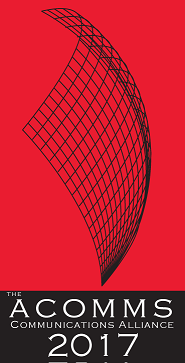 NOMINATION FORMAWARD CATEGORYINNOVATION – LARGE COMPANYOffering innovative communications service or product to customers to drive industry growthIMPORTANT DATESLaunch of the Awards/Nominations openMonday 6th February 2017Nominations CloseFriday 21st April 2017Announcement of ShortlistWednesday, 14th June 2017Awards Dinner and Awards PresentationsWednesday, 19th July 2017The nominees Communication or OTT company has over 200 employees in AustraliaThe nominees innovative service or product offering must be commercially available and have been introduced to the market place from a minimum of 6 months to a maximum of 2 years prior to April 2017The nominees company is registered and operating in Australia (ABN on request)Nominee must own the IP of the solution which they are nominating for the awardThis product or service has NOT won an ACOMMS Award in the previous three years. It is ineligible to enter the award that has won in the previous three years, with or without product enhancementThe criteria have all been addressed in this submissionEach section of the Nomination form has been completedBy submitting my nomination electronically, I hereby declare that the information provided for the 2017 ACOMM Awards entry is accurate and correct.  I also agree to abide by the judging decisions made by the judging panel and their decisions will be accepted and final.By submitting my nomination electronically, I hereby declare that the information provided for the 2017 ACOMM Awards entry is accurate and correct.  I also agree to abide by the judging decisions made by the judging panel and their decisions will be accepted and final.namecompanyORGANISATION NAME/COMPANYNUMBER OF STAFF IN AUSTRALIACONTACT NAMEJOB TITLEADDRESSPHONEMOBILEEMAIL ADDRESSName of product or service nominated for this awardDate product or service introduced to the market place.1.Describe the innovative product or service.2.Demonstrate the uptake by customers of the service/product.3.Explain how the product/service was introduced to the market.4.Future plans and expectations of the offering, eg contribution to market growth to increased competitiondriving demand for broadband services.Concise company profile overview.(max. 250 words)Short description of the entry.(this will be used in the ACOMMS program should you become a finalist - max. 50 words)Company LogoPlease attach a high res (1MG in eps or aif) version of your company logo with your nomination submission. This will only be used on the ACOMMS website and printed Cocktail Party invitation, should your entry be shortlisted as a finalist in its given category.Company LogoPlease attach a high res (1MG in eps or aif) version of your company logo with your nomination submission. This will only be used on the ACOMMS website and printed Cocktail Party invitation, should your entry be shortlisted as a finalist in its given category.